Whisperings from Tall Pines Quilt GuildPublisher: Susan Craig        Volume Number: 76       Issue Number: 73      Date: May 2015President’s Notes Greetings Fellow Quilters,
May 2 has come and gone and we all survived another successful Airing of the Quilts.  Thank you to everyone who was involved and volunteered any time at all.  You are so appreciated.  Once again, a huge thank you to our dear friend Anne Barker for her commitment to our guild and for her leadership in guiding us to another smoothly run quilt show. We could not do it without her organization and direction.  Thank you Anne!
We hope to have official totals out to you soon.  There is a lot to tally and Martha is working as fast as she can to get the results of how much money we made.  I love the way some of the committee chairmen set goals and worked hard to reach them.  That was awesome to see.
A big show like the Airing can always be improved on.  If you have any ideas or suggestions on how it can be made better, please email me when you get a chance.  Your emails will remain anonymous but will be considered.  
We had a great lecture and workshop with Sue Garman.  The almost full workshop participants learned so much from her.  None of us will ever forget her method of mitering a border.  Ask one of the members to share it with you!
Don't forget to sign up at Fabric Carousel for our June workshop. Linda Neal will present and teach a half day class on English Paper Piecing.  She is one of the best and she will teach us everything she knows.  No need to bring machine or fabric. She will bring everything we need.
This is the last scheduled workshop this year so sign up now.
Happy gardening to all my fellow dirt diggers!  Hope you have a bountiful harvest.  Things are looking good on the Ohendalski farm.  We hope to have plenty to eat and share!
Kay Ohendalski, PresidentSunshine and ShadowsPlease remember Kathy Shute in your prayers.  She is recovering from back surgery.  Also, Melanie Burleson’s mother is living here now and was at our meeting Monday night. Yea!If you know of anyone that needs a card, let me know.Donna Hoffman, Sunshine and ShadowsProgramsThe June 2nd meeting will feature Linda Neal from Dallas.  Her lecture is entitled Tales of a Traveling Quilter, which features travel tips for quilters, 5 day classes, cruises and international travel.  She will also show her awarding winning quilts.  The following day Linda will teach a workshop on English Paper Piecing.  This half-day workshop is for beginners and experienced quilters.  It includes step by step instruction, as well as many unique tips Linda learned as she pieced her award winning English paper pieced quilt “Perseverance”.  This technique is a great take along travel project.  Please sign-up and pay at Fabric Carousel.  There is no homework and you do not have to bring your machine!  The cost of the workshop is $25.00 which includes a kit fee.   The July 6th meeting features Round Robin Technique Lessons.  Three members of TPQG will present 15 minutes lessons on various techniques and highlights of their quilting accomplishments.The August 3rd meeting will feature Huntsville’s own Mary Laura Gibbs lecture and trunk show of her quilts.  Jumping ahead to February 1, 2016, the meeting will feature Suzi Parron, author of “Barn Quilts and the American Quilt Trail Movement”.  Suzi will take you on a journey along the quilt trail, beginning with the very first barn quilt.  Her presentation will include hundreds of stunning photographs of barn quilts.  The following day Suzi will teach a workshop on creating quilt blocks by painting on 2 ft. by 2 ft. boards.  The cost of the workshop is $45.00 and includes boards, paints and other tools.  Please contact Judy Springer at 661-8126 or jsp2670@yahoo.com, if you are interested in taking the workshop.  Payment can be made in December or January.Judy Springer, Program ChairmanTall Pines Quilt Guild Minutes of MeetingMay 4, 2015President Kay Ohendalski called the meeting to order and welcomed members and guests.  May birthdays were recognized.Minutes of the April meeting were printed in the newsletter. Jane Richmond made a motion to accept the minutes and Pat Gibson seconded the motion. The motion passed.Mainland Quilt Guild members from Texas City displayed their donation quilt “Birds Eye View” and sold raffle tickets. The TPQG donation quilt winning ticket was drawn Saturday at the Airing of the Quilts. Barb Lucas from Bryan, was the winner. Rory Ross presented her with the quilt tonight. Robin Rodriquez announced Charity Bee will be moved to the third Tuesday of the month starting in June with the next meeting being May 26.Judy Oliver announced the scholarship application deadline has been extended to May 22. A recap of the Airing of the Quilts, 2014:Anne Barker recognized Magie Smith, volunteer coordinator; Judy Springer, silent auction; Martha Wilson, general store; and Linda Muzyka, check-in for their hard work in this year Airing. All fundraising goals this year were exceeded. Kay Ohendalski thanked Anne Barker for her leadership in coordinating the event. The downtown merchants thanked the guild (via Doris Collins) for putting on the Airing which brought in traffic and sales to their businesses.Kay Ohendalski asked for suggestions for ideas to make our next Airing even better.  Suggestions and comments can be e-mailed to Kay and will be confidential.Martha Wilson still has a few t-shirts available for sale for $16.00.Ruth West reported a positive response to the quilts offered for sale. She encouraged everyone to think about selling quilts in the next Airing.Helen Belcher heard lots of positive comments on how pretty the quilts were from people coming from the Airing to attend the Folk Festival.Maggie Smith commented on the great volunteer help we received this year from the Boy Scouts, HHS, Alpha Omega, Junior Service League, SHSU students and husbands!Door prize winners were Sherri Martin (visitor) and Barbara Pierson.  Diane Wheatley and Pat Gibson were Fun Exchange winners.Sue Garman was our guest presenting tonight’s program Creativity and the Design Process. A quilter who loves all aspects of quilting, Sue has been quilting for over 40 years. Nearly all of her quilts are original designs and we had the privilege of being inspired by some of her quilts; truly amazing works of art! She will be holding a workshop on pieced borders tomorrow at Fabric Carousel.The Cabin on the Square is in need of workers for Thursdays, Fridays, and Saturdays in May. Please see Doris Collins if you are able to volunteer some time at the Cabin.Susan Craig was the winner of the $25.00 Fabric Carousel gift certificate drawing held for those who made mini quilts for the silent auction. Show and tell was held.There being no further business the meeting was adjourned.Respectfully Submitted,Secretary, Cheryl RempelMay Membership ReportWe had a great turn-out for the Sue Garman program. Sixty-six members and twelve visitors attended the Monday night guild meeting. Two new members joined and two renewed their membership.Dorothy Wolverton, MembershipWelcome New MembersJoan Curry					Elaine Robinson301 Kittrell Rd				121 Briar Meadow Oakhurst, TX 77359			Huntsville, TX 77320Phone: 936-377-4879 home		Phone: 936-581-2558 cell            806-392-3060 cell *		Email: brobtex@yahoo.comEmail: mjste@yahoo.com		Birthday: Feb 2Birthday: Nov 25				Spouse: BobReturning MembersJammie Ackley						Vickie Brewer10282 S St Hwy 94					2216 Badger Ln	Trinity, TX							Huntsville, TX 77320 Phone: 936-594-6425 home				Phone: 936-291-3651 home            936-329-1376 cell*				            936-714-9202 cellEmail: handmadebyjammie@yahoo.com		Email: brews@att.netBirthday: Sept 3						Birthday; Aug 26Spouse: Wesley						Spouse: LorenNew AddressRennie BauerP O Box 570/581 Northwoods DrPoint Blank, TX 77364Treasurers ReportShow and TellBarbara Pearson showed 3 Charity Quilts she finished.  Jeanette Allen finished a table runner and a wall hanging/Table Topper.Anne Moore had a Sampler of machine quilting.Anetha Wylie showed a lap quilt. Helen Belcher had Exploding Pineapple quilt. Kelli Langley, Show and TellDoor Prizes Eight Fat quarters won by Sherry Martin. Three Fat quarters and a pattern won by Barbara Pearson. Fun Exchange2 Books won by Diane Wheatley.Two bundles of Fat Quarters and ruler holder won by Pat Gibson.Satin Red and satin white fabric & nylon lace won by Diane Wheatley.Please remember to donate to the Fun Exchange.  We love to shop. Thanks, Ruth West, Fun Exchange   AnnouncementsWALKER CADDY BAGS CHARITY PROJECTOne of our charity projects is making walker caddy bags for our senior citizens living in nursing homes. I know everyone has lots of projects to make for family and friends.  But, if each TPQG member made only one bag each year, we would have over 100 bags for the nursing home residents.  Kits are available at the monthly meetings and kits are in Fabric Carousel’s charity closet in a plastic container marked WALKER CADDIES.  Please leave completed bags in the container in the Charity closet.  You may also give the bags to me at the guild meetings.  I would appreciate your returning the instruction sheet along with the numbered plastic bag.   Please be sure to complete the kits in a timely manner.  I need help with cutting out caddie kits.  This can be done at home and there is plenty of fabric available in our closet at Fabric Carousel.  Please come to the next Charity Bee and I will teach you how it is done!Thanks for helping our senior citizens!   Judy Springer 2014 CHARITY DONATIONSGreen Acres Nursing Home:33 walker caddies, 9 support pillows.Creekside (formerly Ella Smither) Nursing Home:33 walker caddies, 4 shrugs, 6 wall quilts, 1 lap quilts, 22 support pillows, 3 crocheted bags.Huntsville Health Care:34 walker caddies, 8 shrugs, 2 lap quilts, 8 support pillows.The Lexington:21 walker caddies, 4 support pillows.Pregnancy Care Center:15 quilts, 5 receiving blankets.Hospitality House:12 quilts, 5 pillows.SAAFE House:14 quilts, 4 pillow cases, $200.CPS:13 quilts.HEADSTART:$200.00 (in $50 Wal-mart cards).HISD School Supply Program:$0.Good Shepard Food Bank:				TOTAL QUILTS:  65$255.00								BEE BUZZZZZZZZ!!!!Charity BeeYour generosity netted $32.00 for the Food Bank at the May guild meeting!  This brings the YTD total to $140, which is $51 more than this time last year.  Great job!!  The third Tuesday proved to be very popular for Charity Bee and beginning with the June bee meeting, we will meet on the third Tuesday.  But for May, we will still meet on the fourth Tuesday, May 26, at Fabric Carousel (FC), beginning at 9:30.  If you're new to quilting, helping out at Charity Bee is a great way to learn or practice your skills.  If you are unable to come to a bee meeting, please feel free to pick up a HUG (either a kit to construct the top or a layered and pinned top to quilt) at FC, or with notice Robin can provide one for you.  There are also pillow covers in the laundry basket in the FC work room that are ready to take home to stuff with your chopped up fabric and batting scraps.  We would appreciate this being done at home rather than bringing the scraps to FC our space is limited to the closet for storage and it is overflowing with supplies. Also we would rather devote our time to HUGs and walker caddies, etc. and not stuffing pillows when we are at Charity Bee.   As always, your help is very much appreciated.If you have any questions, please contact Robin Rodriquez at 936-435-1246.Cut UpsCut Ups will meet on the 2nd and 4th Friday each month at the Fabric Carousel.  All are Welcome.  Bring your quilting problems for lots of advice and help from your friends.  Bee starts around 10 and lasts all day.Embroidery BeeNext meeting will be on May 16th .  We meet on the third Saturday of the month at 11 AM, at the Ohendalski building. 1425 Brazos Dr.  Contact Barbara Flebbe  for info.  936-436-0219Advertisements:Newsletter ad prices are:$5.00 a month or $50.00 per year for a business card size advertisement. $10.00 a month or $100.00 per year for a 3.5” x 4.5” size advertisement. $18.00 a month or $180.00 per year for a one-half page advertisement.$36.00 a month or $360.00 per year for a full page advertisement.Member ads are free and will run for one month per request. Send ad copy to tscraig3158@sbcglobal.net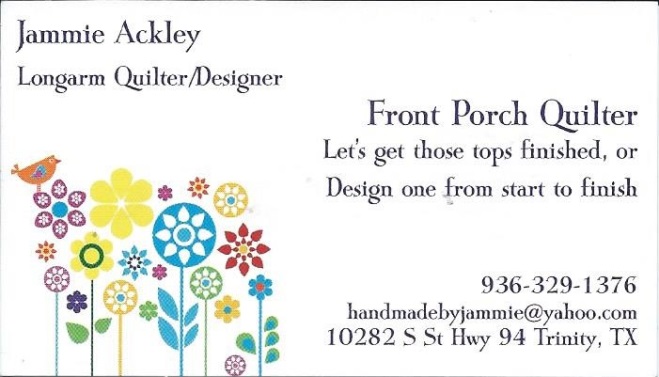 5/16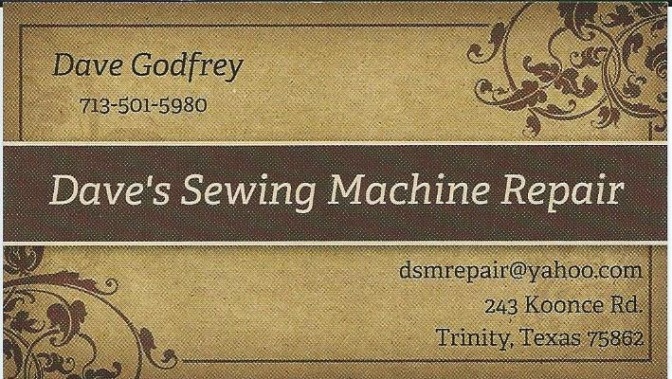 2/16							New Classes at Fabric CarouselSeminole Piecing Class by Grettle Payne is being offered twice - Friday, May 29 from 10-3 and Thursday, June 11 as a lock-in starting at 5 pm.  In this class we will learn to make intricate (but not hard) little designs that can be used as strips or borders on a quilt or in bags, purses, bibs, book covers, or clothing.  Cost is $30.  New Tips and Tricks with Your Home Sewing Machine and Walking Foot Quilting Class by Grettle Payne, Saturday, June 27, from 9:30 am - 2:30 pm.  Walking foot quilting is relatively easy to master when compared to any of the free motion techniques.  Learn to create quilting designs like cables and chain borders with templates, circles, arcs, clam shells, organic pumpkins, radiating lines, radiating spirals, double and triple needle designs in addition to classic parallel lines and cross hatching.  Quilting your own quilts on your home sewing machine will not only save money, but will also put you in charge of the way your quilt looks.  Cost $30 plus a $5 kit fee.Baked Ham and Cheese Sandwich recipe was posted in the Feb. issue of the newsletter. Tall Pines Quilt GuildP.O. Box 7272Huntsville, Texas 77342-7272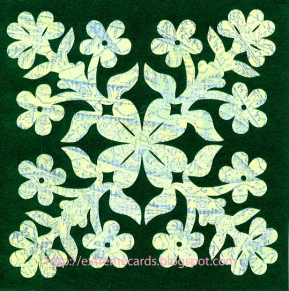 Tall Pines Quilt Guild MeetingYou are invited to join us the first Monday of each month.  The guild has a variety of programs, nationally known speakers, workshop and charity projects.  We meet at the University Heights Baptist Church, 2400 Sycamore Ave.  Park in the back lot off Palm Ave. Refreshments are served at 6:30PM and the meeting starts at 7 PM.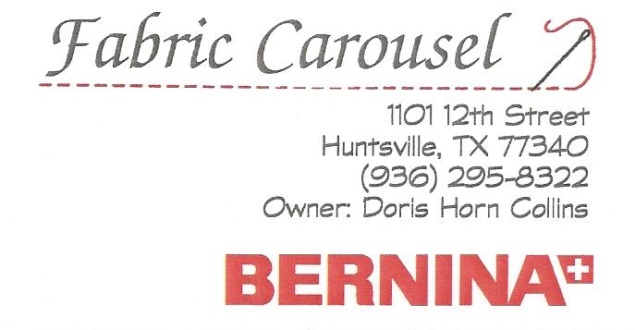 Guild Calendar Reminders              June 1, 6:30 PM GuildMeeting	May 26, Charity Bee @ Fabric 	Carousel, 9:30 AM	May16,HandEmbroideryBee	2nd & 4th Friday @ 10 AM , 	Cut  Ups Bee @ Fabric Carousel		Meeting Reminders	Bring Show and Tell Items	Bring money for Food Bank	Bring labels for Raffle tickets	UPC labels from  Hobbs Batting     	FQ  bands from Fabric Carousel	For Charity Bee. 	Visit the web site @ 	www.tallpinesquiltguild.comApril 30, 2015Beginning Balance          21,550.71 CategoriesIncomeExpenseMembership        94.00        43.44 Charity     100.00 Auction Quilt  1,255.00 Fun Exchange       63.00 Newsletter   39.52 Programs   17.56 Sunshine & Shadows   37.00Website    9.95Workshops     35.00Airing1,356.00 Totals for Month2,768.00 200.52 Ending Balance24,118.19 